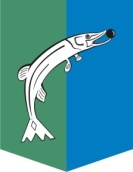 АДМИНИСТРАЦИЯСЕЛЬСКОГО ПОСЕЛЕНИЯ НИЖНЕСОРТЫМСКИЙСургутского районаХанты – Мансийского автономного округа - ЮгрыПОСТАНОВЛЕНИЕ«23» марта  2020 года                         	                                                            №123  п. НижнесортымскийОб утверждении порядка информирования населения об установке дорожного знака или нанесении разметки на автомобильных дорогах местного значения сельского поселения Нижнесортымский	В соответствии с Федеральными законами от 10.12.1995 №196-ФЗ                        «О безопасности дорожного движения», от 06.10.2003 № 131-ФЗ «Об общих принципах организации местного самоуправления в Российской Федерации»:	1. Утвердить Порядок информирования населения об установке дорожного знака или нанесении разметки на автомобильных дорогах местного значения сельского поселения Нижнесортымский согласно приложению.	2. Обнародовать настоящее постановление и разместить на официальном сайте администрации сельского поселения Нижнесортымский.	3. Настоящее постановление вступает в силу после обнародования.	4. Контроль за выполнением постановления оставляю за собой. Глава поселения									П. В. РымаревПриложение к постановлениюадминистрации сельского поселения Нижнесортымскийот «23» марта 2020 года №123ПорядокИнформирования населения об установке дорожного знака или нанесении разметки на автомобильных дорогах местного значения сельского поселения Нижнесортымский	1. Порядок информирования населения об установке дорожного знака или нанесении разметки на автомобильных дорогах местного значения  сельского поселения Нижнесортымский (далее - Порядок) разработан в целях обеспечения безопасности дорожного движения на данных дорогах на основании Федеральных законов от 10.12.1995 № 196-ФЗ «О безопасности дорожного движения», Федерального закона от 06.10.2003 № 131-ФЗ «Об общих принципах организации местного самоуправления в Российской Федерации», Постановления Правительства Российской Федерации от 23.10.1993 № 1090 «О правилах дорожного движения» (далее - ПДД).	2. Задачами настоящего Порядка является: охрана жизни, здоровья и имущества граждан, защита их прав и законных интересов, а также защита интересов общества путем предупреждения дорожно-транспортных происшествий, снижения тяжести их последствий на автомобильных дорогах местного значения в границах сельского поселения Нижнесортымский.	3. Не позднее чем за 20 дней до установки дорожного знака или нанесения разметки (выполняющей функции этих знаков), предусмотренных ПДД, а именно: запрещающих въезд всех транспортных средств в данном направлении (знак 3.1), остановку или стоянку транспортных средств (знаки 3.27, 3.28, 3.29, 3.30), либо обозначающих дорогу или проезжую часть с односторонним движением, либо выезд на такую дорогу или проезжую часть (знаки 5.5, 5.7.1,5.7.2), граждане информируются о введении соответствующего запрета и (или) изменений схемы организации дорожного движения, а также о причинах принятия такого решения на автомобильных дорогах местного значения сельского поселения Нижнесортымский.	4. Службой жилищно-коммунального хозяйства и внешнего благоустройства администрации сельского поселения Нижнесортымский в установленный пунктом 3 Порядка срок обеспечивается информирование граждан посредством:	- размещения информации на официальном сайте администрации сельского поселения Нижнесортымский в сети «Интернет»;	- размещения информации на информационных стендах (табло) непосредственно на дороге вблизи от места установки соответствующих дорожных знаков или нанесения разметки.5. В качестве дополнительных средств могут использоваться иные источники, в том числе иные печатные и телевизионные средства массовой информации, способствующие информированию населения об установке дорожного знака или нанесения разметки.